1. Общие положения1.1. Настоящее положение разработано и определяет порядок контрольно-аналитической деятельности службы контроля и мониторинга в   муниципальном бюджетном дошкольном образовательном учреждении детском саду общеразвивающего вида № 25 станицы Кавказская муниципального образования Кавказский район (далее МБДОУ) 1.2. Система контроля- это мотивированный стимулирующий процесс, целями которого являются повышение эффективности воспитательно-образовательной деятельности, выполнение его участниками образовательных программ, реализуемых в МБДОУ, соблюдение правил безопасности по охране жизни и здоровья воспитанников и сотрудников.Под контролем понимается проведение руководителем и его заместителями (службой контроля и мониторинга) проверок, наблюдений, обследований, изучение последствий принятых управленческих решений в образовательном учреждении. Основным объектом контроля является деятельность педагогических работников и сотрудников МБДОУ, а предметом - соответствие результатов деятельности МБДОУ законодательству РФ.1.3. Контроль в МБДОУ проводится в целях:* соблюдения законодательства РФ в области образования;*реализации принципов государственной политики в области образования;*исполнения нормативных правовых актов, регламентирующих деятельность образовательного учреждения;* защиты прав и свобод участников образовательного процесса;*обеспечения деятельности учреждения согласно Федеральным государственным стандартам дошкольного образования.* предупреждения возможных отклонений от заданных норм;* выполнения информационно- аналитических и некоторых контрольно-диагностических функций в управлении МБДОУ;*создание комфортных эмоционально-психологических условий работы структурно-организационных служб и групп учреждения;*обеспечение поддержки каждому воспитаннику и члену коллектива в самореализации и саморазвитии;*развитие профессиональных качеств и компетентности педагогов.*повышение эффективности результатов воспитательно-образовательного процесса.1.4. Должностные лица МБДОУ, осуществляющие контрольно-аналитическую деятельность, руководствуются Конституцией РФ, законодательством в области образования, уставом МБДОУ, настоящим Положением, приказами о проведении проверок, решениями педагогического совета.1.5.  Объекты и субъекты мониторинга и контроля.Субъектами мониторинга и контроля являются: руководитель мониторинга, основная и расширенная группа мониторинга. Руководитель мониторинга назначается заведующим и осуществляет следующие функции: координация деятельности, основной и расширенной групп; плановое и оперативное отслеживание компонентов образовательного процесса; обеспечение эффективности использования педагогического инструментария участниками мониторинга; выявление соответствия и объективности данных экспертной оценки результатам самоанализаСубъекты мониторинга обеспечивают:•	Диагностику, наблюдение и сбор информации о охране жизни и здоровья, безопасности воспитанников, компетентности коллектива, развивающей среде в МБДОУ.•	Подбор параметров, показателей и единиц измерения результативности, качества, эффективности деятельности учреждения на разных этапах и стадиях его развития.•	Учёт и хранение информации. Объектами контроля, в зависимости от поставленных задач, могут быть:-учебно-воспитательный процесс;-физкультурно-оздоровительная работа;-санитарно-гигиенический режим;-организация питания;-профессиональная деятельность педагогов;-работа с родителями и общественностью;-финансово-хозяйственная деятельность;-организация работы по охране труда;-организация работы по пожарной безопасности, ГО и ЧС.2.  Основными задачами контроля являются:*анализ исполнения законодательства в области образования;* выявление случаев нарушений и неисполнения законодательства и иных нормативно-правовых актов и принятие в своей компетентности мер по их пресечению,* анализ причин, лежащих в основе нарушений, принятие мер по их предупреждению,*контроль качества и результативности воспитательной работы педагогического коллектива в соответствии с законодательством РФ, типом, видом, категорией учреждения, программой развития МБДОУ, и реализуемыми образовательными программами,*анализ результатов реализации приказов и распоряжений в МБДОУ.  3. Организационные виды, формы методы и правила   контроля.3.1. Основной формой контроля является контрольно-аналитическая деятельность. Контрольно-аналитическая деятельность - проверка результатов деятельности образовательного учреждения с целью установления исполнения законодательства РФ и иных нормативно-правовых актов, в том числе приказов, указаний, распоряжений руководителя, а также с целью изучения последствия принятых управленческих решений, имеющих нормативную правовую силу.3.2.Контрольно-аналитическая деятельность осуществляется руководителем МБДОУ и его заместителями (службой контроля и мониторинга), а также другими специалистами в рамках полномочий, определённых приказом руководителя образовательного учреждения и согласно утверждённого плана контроля, с использованием методов документального контроля, обследования, наблюдения за организацией учебно-воспитательного процесса, экспертизы, анкетирования, опроса участников воспитательно-образовательного процесса, данных освоения воспитательно-образовательных программ и иных правомерных методов, способствующих достижению цели контроля.3.3.Основная группа мониторинга и контроля имеет постоянный состав: заведующий, старшая медсестра, учитель-логопед, завхоз, председатель ПК. Эта группа обеспечивает наблюдение за работой всего коллектива МБДОУ, принимает участие в организации сбора, учета и хранения информации.3.4.Расширенная группа мониторинга не имеет постоянного состава и создаётся руководителем по мере необходимости. К участию в данной группе приглашаются сотрудники учреждения, специалисты различных служб, родители воспитанников. Основная их функция - сбор информации.3.5.Контроль может осуществляться в виде плановых  или оперативных проверок, мониторинга и проведения административных работ.3.5.1.Контроль в виде плановых проверок осуществляется в соответствии с утверждённым планом-графиком, который обеспечивает периодичность и исключает  нетрадиционное дублирование в организации проверок и доводится до членов педагогического коллектива перед началом учебного года.3.5.2.Контроль в виде оперативных проверок осуществляется в целях установления фактов и проверки сведений о нарушениях, указанных в обращениях родителей дошкольников, педагогов или других граждан, организаций и урегулирования конфликтных ситуаций в отношениях между участниками воспитательно-образовательного процесса.3.5.3.Контроль в виде мониторинга предусматривает сбор, системный учёт, обработку и анализ информации по организации и результатам воспитательно-образовательного процесса для эффективного решения задач управления качеством образования( результаты образовательной деятельности, состояние здоровья детей, организация питания, выполнение режимных моментов, исполнительная дисциплина, методическое обеспечение, диагностика педагогического мастерства и т.д.)3.5.4.Контроль в виде административных проверок осуществляется службой контроля и мониторинга с целью проверки успешности воспитательно-образовательного процесса, вопросов безопасности и охраны труда, организации питания, организации  работы учреждения и др. 3.5.5. По совокупности вопросов, подлежащих проверке, контрольно-аналитическая деятельность проводится в виде тематических проверок( одного направления деятельности) или фронтальных комплексных проверок ( два и более направлений деятельности)3.6.Периодичность и виды контроля определяются необходимостью  получения объективной информации о реальном состоянии дел и результатах педагогической деятельности. 3.7.Разработан план-график работы службы контроля и мониторинга на год, в котором отражены все направления деятельности, подлежащие контролю. На основании общего плана контроля разработаны циклограммы и контрольные листы по следующим направлениям:-сохранение и укрепление здоровья детей; организация оздоровительной работы в летний период;-организация воспитательно-образовательного процесса;-санитарное состояние групповых помещений;-санитарно-гигиеническое состояние территорий и зданий;-состояние медицинской работы;-организация питания;-деятельность методической службы;-деятельность коррекционной службы (логопед, психолог) и службы ПМП сопровождения- организация работы по пожарной безопасности, ГО и ЧС;-организация работы по охране труда;- финансово-хозяйственная деятельностьЦиклограммы и контрольные листы заполняются службой контроля и мониторинга в течение месяца.4. .Результаты контроля4.1.По результатам контроля оформляются документы и материалы. Это могут быть: -аналитические справки проверок (справки смотров-конкурсов);-акты;-отчёты, материалы самоанализа;-материалы итогового и промежуточного мониторинга развития детей;-материалы анкетирования педагогов, специалистов, родителей воспитанников и др;-материалы публичного отчёта МБДОУ.4.2.ИТОГИ контроля рассматриваются и обсуждаются на административных совещаниях при заведующем, педагогических советах, производственных совещаниях. Руководитель МБДОУ по результатам проверки принимает следующие решения:- об издании соответствующего приказа, в котором отражены замечания, рекомендации и сроки их устранения;-об  обсуждении итоговых материалов контроля коллегиальным органом;- о проведении повторного контроля с привлечением определённых специалистов (экспертов);-о привлечении к дисциплинарной ответственности должностных лиц;- о поощрении работников;- иные решения в пределах своей компетенции.4.3.Информация о результатах проведённого контроля доводится до работников МБДОУ в течение семи дней с момента завершения проверки.О результатах проверки сведений, изложенных в обращениях родителей дошкольников, педагогов, а также в обращениях и запросах других граждан и организаций, сообщается им в установленном  порядке и в установленные сроки.Результаты тематической проверки ряда педагогов могут быть оформлены одним документом5. Заключительные положения.Срок действия данного положения не ограничен. Данное положение действует до принятия нового.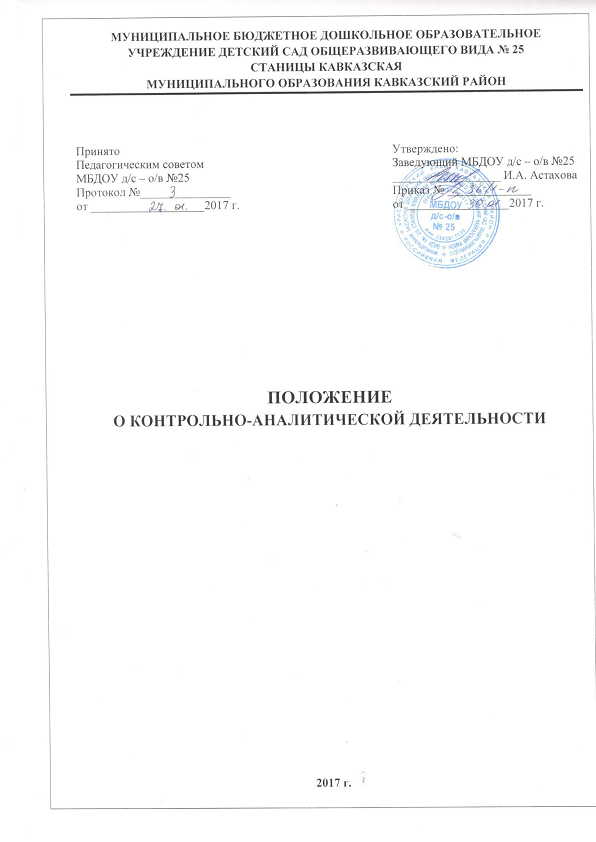 